муниципальное бюджетное дошкольное образовательное учреждение детский сад  № 8 «Звездочка»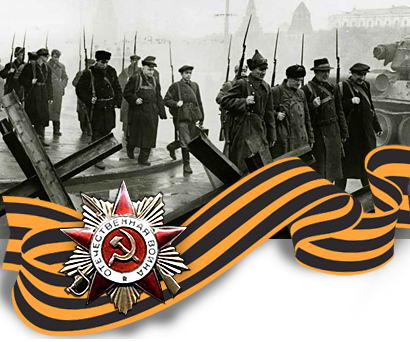 Проект«Славный День Победы» 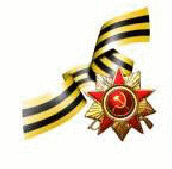 Автор:КучероваВиктория Викторовна ст. Егорлыкская2016 годАктуальность: Дети младшего дошкольного возраста в недостаточной степени имеют представления о  празднике - День Победы, о ветеранах Великой отечественной войны. Как известно, впечатления помогают лучше сформировать знания, увиденный и услышанный материал лучше усваивается. В наши дни необходимо создание условий для воспитания у подрастающего поколения духовности, патриотизма, уважительного отношения к ветеранам и участникам Великой Отечественной Войны, укрепление связи поколений. Проект направлен на патриотическое воспитание детей младшего дошкольного возраста. В процессе реализации проекта формируется чувство любви к Родине, гордости за героизм нашего народа.Цель проекта: Воспитание гражданско-патриотических чувств у детей-дошкольников, воспитание чувства гордости за подвиг своего народа в Великой Отечественной войне, уважения к ветеранам.Задачи проекта:Расширить знания о государственных праздниках и историческом наследии нашей страны;Сообщить детям первоначальные сведения о Великой Отечественной Войне. Дать знания о защитниках отечества, о функциях армии.Развивать познавательные способности детей в процессе практической деятельности, интеллект ребенка;Формировать наглядно-образное мышление, творческие способности, самостоятельность, навыки взаимоотношений со взрослыми;Способствовать развитию речи через выразительное чтение стихов, составление рассказов о ветеранах. Обогащать активный словарь новыми словами, поощрять пересказы детей, услышанных дома историй  о близких, показывая их фотографии;Организовать деятельность детей, родителей, направленную на создание праздничного концерта; Воспитывать у детей гордость и уважение к ветеранам ВОВ, чувство гордости за Родину, умение слушать взрослых;Активизировать словарь: Родина, герой, ветеран, победа, солдат, армия, защитник.Вид проекта: социально-творческий. Время реализации проекта: май 2016г.Участники проекта: воспитатель, дети младшей группы, родители, музыкальный руководитель ДОУ.Предполагаемые результаты: Реализация данного проекта будет способствовать сближению родителей, детей и педагогов.  Разные формы работы:  рассматривание иллюстрации, у беседы, творческая деятельность,  позволят обогатить знания детей о празднике «День Победы», позволят проявить познавательную активность, расширить кругозор, сформировать начальные представления о ВОВ, празднике 9 Мая.Итогом  проекта станет   музыкально-тематический досуг«Славный День Победы» .Продукт проекта: оформление тематического уголка «Этот День Победы!» творческая работа «Салют Победы».План реализации проектаРезультаты проекта:Дети самостоятельно проявляют инициативу: рассматривают иллюстрации, участвуют в беседах, задают вопросы; проявляют творчество и детальность в работе.Знакомы с произведениями поэтов, писателей и художников на военную тематику.Владеют  расширенным словарным запасом на тему «9 Мая – День Победы»Имеют представление об истории памятных мест родного города.Умеют ориентироваться в исторических событиях нашей Родины и в ленте времениДети проявляют  уважение к защитникам Родины и чувство гордости за свой народ.Используемая литература:Закон  "Об образовании в Российской Федерации" 29.12.2012 N 273-ФЗПриказ Минобразования и науки РФ от 30.08.2013г. № 1014 « Об утверждении Порядка организации  и осуществления образовательной деятельности по основным общеобразовательным программам – образовательным программам дошкольного образования»Крылова Н.М. «Детский сад – дом радости. Программа целостного, комплексного, интегративного подхода к воспитанию дошкольника как индивидуальности»,  Пермь «Книжный мир» 2005г.;Дыбина О.В. , Поддъяков Н.Н., Рахманова Н.П., Щетинина В.В., «Ребенок в  мире поиска: поисковой деятельности детей дошкольного возраста»/ Под ред. О.В. Дыбиной. – М.: ТЦ Сфера, 2005. – 64 с,- (Программа развития).Дыбина О.В. Рахманова Н.П., Щетина В.В. «Неизведанное рядом: занимательные опыты и эксперименты для дошкольников»/ Под ред. О.В. Дыбиной. – М.: ТЦ Сфера, 2004. – 64 с.Короткова Н.А. «Познавательно-исследовательская деятельность старших  дошкольников»/ / Ж. Ребенок в детском саду. 2003. № 3, 4, 5. 2002. №1Николаева С.Н. «Ознакомление дошкольников с неживой природой. Природопользование в детском саду». Методическое пособие. – М.: Педагогическое общество России, 2005. – 80 с.Новиковская О.А. Сборник развивающихся игр с водой и песком для дошкольников. – СПб.: «ДЕТСТВО – ПРЕСС», 2006. – 64 с.«Организация экспериментальной деятельности дошкольников: Методические рекомендации»/ Под общ. Ред.Л.Н.Прохоровой. – М.:АРКТИ, 2003. – 64с.Этапы проектаСодержаниеОтметка о выполненииПодготовительный Создать условия для ознакомления детей с историей празднования 9 мая в России:- подбор иллюстраций «Великая Отечественная Война»; открыток «Города герои»;- сбор информации о родственниках детей, участвовавших в ВОВ;- подбор материала, творческих работ детей для оформления тематического уголка «Этот День Победы!»;- подбор видео и аудио материала, стихов и песен  для ознакомления детей с историей праздника.ОсновнойБеседы: «Знакомство с праздником»Чтение рассказов и стихов: на тему «День Победы»;«Пусть будет мир»Рассматривание материала по теме «День Победы», плакаты, иллюстрации, рисунки о ВОВ.Дидактические игры: «Парные картинки»Сюжетно-ролевая игра «Моряки»;Дыхательная гимнастика «Флажок»;Физкультминутка «Салют»;
Разучивание песен:  "Мы идем с флажками" «Наша Родина сильна» Презентация:«День Победы»НОД:«День Победы — праздник дедов»Аппликация«Машина»«Голубь мира»Рисование  «Вот какой у нас салют!»Папка – передвижка « 9 мая – День Победы»Консультация: «Какие формы работы можно использовать при знакомстве детей с праздником «День Победы»ИтоговыйМузыкально-тематический досуг «Славный День Победы»Творческая работа «Салют Победы».Оформление тематического уголка «Этот День Победы!» 